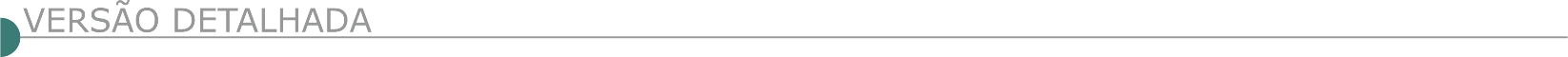 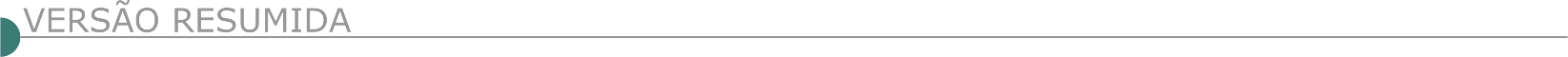 PREFEITURA MUNICIPAL DE ARCOS - PL 337/2020 AVISO DE ABERTURA DO ENVELOPE 02 PROCESSO LICITATÓRIO Nº337/2020 TOMADA DE PREÇOS Nº007/2020 OBJETO: Contratação de empresa para execução de obras de construção do estacionamento coberto, fachadas e muros do centro de Acolhimento Institucional. ABERTURA DA SESSÃO: Dia 29 de julho de 2020 as 13:30 horas. LOCAL: Departamento de Licitações e Contratos, situado à Rua Getúlio Vargas, nº 228 – centro – Arcos/MG CONSULTAS AO EDITAL: Na internet, no site www.arcos.mg.gov.br ou no Departamento de Licitações e Contratos supracitado ESCLARECIMENTOS: e-mail: arcoslicita@arcos.mg.gov.br, telefone: (37) 3359-7905. PREFEITURA DE CANDEIAS/ MG - DEPARTAMENTO DE COMPRAS, LICITAÇÕES E CONTRATOS AVISO DE LICITAÇÃO TOMADA DE PREÇO 004/2020 AVISO DE LICITAÇÃO TOMADA DE PREÇO 004/2020 PREFEITURA MUNICIPAL DE CANDEIAS, Minas Gerais, torna público, o edital Tomada de Preço 004/2020, menor preço global, contratação de empresa especializada para a 2ª etapa da reforma da Praça Monsenhor Joaquim de Castro no Município de Candeias, com fornecimento de materiais, conforme o projeto executivo, memorial descritivo, especificações técnicas e planilhas. A sessão pública para recebimento e abertura dos envelopes será realizada no dia 13 de agosto de 2020 às 09:00 horas, na sala de licitações, situada na Avenida 17 de Dezembro, nº 240, centro, Candeias. O edital poderá ser obtido no setor de licitações ou site www.candeias.mg.gov.br, telefone (35) 3833 1300, ramal 211. PREFEITURA MUNICIPAL DE CARMO DA MATA AVISO DE LICITAÇÃO PROCESSO LICITATÓRIO N.º 060/2020 - REGIME DIFERENCIADO DE CONTRATAÇÃO - RDC N.º 002/2020 O Município de Carmo da Mata-MG, torna público nos termos da Lei Federal n.º 8.666/93 e suas alterações e Medida Provisória nº 961/2020 por intermédio de seu Prefeito, o Processo Licitatório n.º 060/2020, Regime Diferenciado de Contratação-RDC n.º 002/2020, visando contratação de empresa para a execução das obras da 2ª etapa de construção do parque ecológico municipal Sô Bem, em conformidade com o Contrato de Repasse nº 887518/2019/MDR/CAIXA, celebrado entre o Ministério do Desenvolvimento Regional, representado pela Caixa Econômica Federal e o Município de Carmo da Mata. Data e Horário limite para entrega e abertura dos envelopes: 13/08/2020, 13:00. Maiores informações e Edital completo no site: www.carmodamata.mg.gov.br.  PREFEITURA MUNICIPAL DE CARMO DO RIO CLARO - RDC ELETRÔNICO Nº 5/2020Objeto: Contratação De Empresa Especializada Para Prestação De Serviços Com Fornecimento De Material Para Construção De Rampa De Acesso Ao Museu De Arqueologia Indígena Antônio Adauto Leite - Edital a partir de: 28/07/2020 das 08:00 às 11:00 Hs e das 12:30 às 17:00 - Endereço: Rua Delfim Moreira, Nº 62 - Centro - Centro - Carmo do Rio Claro (MG) -Telefone: (0xx35) 35612000 – Mais informações da abertura da licitação, na prefeitura.  PREFEITURA MUNICIPAL DE DIAMANTINA/ MG - SECRETARIA MUNICIPAL DE DESENVOLVIMENTO URBANO AVISO DE LICITAÇÃO PROCESSO LICITATÓRIO N.º 229/2020, MODALIDADE: CONCORRÊNCIA PÚBLICA N.º 016/2020Objeto: contratação de empresa para a execução de obras de construção de duas praças no Distrito de Inhaí, Município de Diamantina (MG). Data do recebimento dos envelopes de propostas e abertura dos envelopes de documentação: 31/08/2020, às 09:00 horas. Cópia completa do edital também pode ser adquirida no endereço eletrônico www.diamantina.mg.gov.br, a partir de 28/07/2020.SECRETARIA MUNICIPAL DE MEIO AMBIENTE AVISO DE LICITAÇÃO PROCESSO LICITATÓRIO N.º 166/2020, MODALIDADE: CONCORRÊNCIA PÚBLICA N.º 011/2020Objeto: registro de preços visando à futura e eventual prestação de serviços de capina e roçada de logradouros públicos e de córregos e caiação de meios-fios no Município de Diamantina (MG). Data do recebimento dos envelopes de propostas e abertura dos envelopes de documentação: 28/08/2020, às 09:00 horas. Cópia completa do edital também pode ser adquirida no endereço eletrônico www.diamantina.mg.gov.br, a partir de 28/07/2020. PREFEITURA MUNICIPAL DE GUAXUPÉ – MG. AVISO DE LICITAÇÃO. TOMADA DE PREÇOS 016/2020 – AMPLA PARTICIPAÇÃO – PROCESSO Nº 161/2020. Empreitada TIPO MENOR PREÇO GLOBAL, destinada à seleção e contratação de empresa na área de engenharia civil e/ou arquitetura para execução de obra de Restauro do Prédio da antiga Estação Ferroviária de Guaxupé/MG. O edital completo estará à disposição dos interessados na Secretaria Municipal de Administração da Prefeitura de Guaxupé, situada na Av. Conde Ribeiro do Valle, 113 – pavimento superior, Centro, Guaxupé/MG, fone (35) 3559-1021, a partir do dia 28 de julho de 2020 e também no site www.guaxupe.mg.gov.br, onde o edital completo poderá ser baixado. Entrega dos envelopes até o dia 17 de agosto de 2020, às 09:00 horas, abertura no mesmo dia as 09:00 horas na Sala de Reuniões da Secretaria Municipal de Administração da Prefeitura de Guaxupé, situada na Av. Conde Ribeiro do Valle, 113 – pavimento superior, centro, Guaxupé, Minas Gerais, devendo as empresas interessadas se cadastrarem na Prefeitura de Guaxupé até o dia 12 de agosto de 2020 e realizarem a caução no valor de 1%(um por cento) do valor do objeto desta Tomada de Preços para participação no certame. VISITA TÉCNICA: Deverá ser agendada na Secretaria Municipal de Obras e Desenvolvimento Urbano, endereço Rua Major Joaquim Pedro, 39 – Centro – Guaxupé/MG – fone (35) 3559-1090 para ser realizada entre os dias 29 de julho a 14 de agosto de 2020, nos horários das 09:00 as 11:00 horas e das 14:00 as 16:00 horas. Maiores informações na Secretaria Municipal de Administração de Guaxupé e no site www.guaxupe.mg.gov.br.TOMADA DE PREÇOS 015/2020 – AMPLA PARTICIPAÇÃO – PROCESSO Nº 160/2020.O Município de Guaxupé – MG torna pública a realização da TOMADA DE PREÇOS 015/2020, Processo nº 160/2020, empreitada TIPO MENOR PREÇO GLOBAL, destinada à seleção e contratação de empresa na área de engenharia civil e/ou arquitetura para execução da obra do Espaço de Convivência do Campo da Mogiana, na cidade de Guaxupé/MG. O edital completo estará à disposição dos interessados na Secretaria Municipal de Administração da Prefeitura de Guaxupé, situada na Av. Conde Ribeiro do Valle, 113 – pavimento superior, Centro, Guaxupé/MG, fone (35) 3559-1021, a partir do dia 27 de julho de 2020 e também no site www.guaxupe.mg.gov.br, onde o edital completo poderá ser baixado. Entrega dos envelopes até o dia 14 de agosto de 2020, às 09:00 horas, abertura no mesmo dia as 09:00 horas na Sala de Reuniões da Secretaria Municipal de Administração da Prefeitura de Guaxupé, situada na Av. Conde Ribeiro do Valle, 113 – pavimento superior, centro, Guaxupé, Minas Gerais, devendo as empresas interessadas se cadastrarem na Prefeitura de Guaxupé até o dia 11 de agosto de 2020 e realizarem a caução no valor de 1%(um por cento) do valor do objeto desta Tomada de Preços para participação no certame. VISITA TÉCNICA: Deverá ser agendada na Secretaria Municipal de Obras e Desenvolvimento Urbano, endereço Rua Major Joaquim Pedro, 39 – Centro – Guaxupé/MG – fone (35) 3559-1090 para ser realizada entre os dias 28 de julho a 13 de agosto de 2020, nos horários das 09:00 as 11:00 horas e das 14:00 as 16:00 horas. Maiores informações na Secretaria Municipal de Administração de Guaxupé e no site www.guaxupe.mg.gov.br.  PREFEITURA MUNICIPAL DE ITAMBÉ DO MATO DENTRO/ MG - TOMADA DE PREÇOS N° 004/2020 TOMADA DE PREÇOS Nº 004/2020 OBJETO: Contratação de empresa especializada para execução de obra de pavimentação em bloquetes hexagonais de concreto da Rua Geraldo Dias Coelho localizada no Bairro Nossa Senhora das Oliveiras, Itambé do Mato Dentro/MG, com fornecimento de materiais, mão-de-obra e equipamentos necessários à execução, conforme Memorial Descritivo, Projetos, Memorial de Cálculo – Quantitativos, Planilha Orçamentaria de Custos, Cronograma Físico Financeiro e Edita. FASE: A Comissão Permanente de Licitações, nomeada pela Portaria n. 002/2020, de 02 de janeiro de 2020, torna público para conhecimento dos interessados, que fará realizar a licitação na modalidade TOMADA DE PREÇOS N° 004/2020, cujo objeto está acima descrito, tudo em conformidade com o Edital e seus anexos. O Edital e seus anexos estarão à disposição dos interessados no site www.itambedomatodentro.mg.gov.br, ou pelo E-mail: licitacao@itambedomatodentro.mg.gov.br. Quaisquer informações poderão ser obtidas pelos telefones (31) 3836-5120 / 5121. PREFEITURA MUNICIPAL DE MIRABELA/MG– TOMADA DE PREÇO Nº 012/2020 A REALIZAR-SE DIA 13/08/2020 AS 09:00Objeto – Contratação de empresa especializada em engenharia para execução de serviços de pavimentação asfáltica em cbuq de via pública, complementação da rua augusto ribeiro, na cidade de Mirabela –mg, conforme convênio número 1301000655/2020. Edital disponível no site: www.mirabela.mg.gov.br. Informações: (38)3239-1288.COMISSÃO DE PREGÃO AVISO DE LICITAÇÃO PREFEITURA MUNICIPAL DE MIRABELA/MG– TOMADA DE PREÇO Nº 013/2020 A realizar-se dia 14/08/2020 as 09:00 hs – Objeto – contratação de empresa especializada em engenharia para execução de serviços de pavimentação asfáltica em CBUQ, em diversas ruas no município de Mirabela/ MG e seus distritos, conforme projetos que integram o presente edital. Edital disponível no site: www.mirabela.mg.gov.br. Informações: (38)3239-1288. PREFEITURA MUNICIPAL DE OURO BRANCO AVISO DE LICITAÇÃO - TOMADA DE PREÇOS Nº 008/2020– PRC Nº 084/2020QUE TEM COMO OBJETO A CONTRATAÇÃO DE EMPRESA PARA CONSTRUÇÃO DE ABRIGOS PARA PASSAGEIROS DE ÔNIBUS, CONFORME RECURSO DE FINANCIAMENTO BDMG URBANIZA 2019. Considerando a nulidade dos atos administrativos anteriores, fica redesignada nova data para a sessão pública. Os envelopes poderão ser entregues até a data de 11/08/2020, às 08:00. A sessão pública para abertura de envelopes será no dia 11/08/2020, às 08:10, na sala de licitações da Prefeitura Municipal de Ouro Branco, localizada no edifício sede da Prefeitura Municipal, Praça Sagrados Corações, nº 200, Centro. Cópia do edital poderá ser obtida no site oficial da Prefeitura Municipal – www.ourobranco.mg.gov.br. Informações através dos telefones (31) 3938-1006 ou 3938-1011. PREFEITURA MUNICIPAL DE PATROCÍNIO-MG - SECRETARIA MUNICIPAL DE COMPRAS E LICITAÇÕES EDITAL Nº: 1/2020 PROCESSO Nº: 144/2020 Tipo: Menor Preço Global Objeto: CONTRATAÇÃO DE EMPRESA ESPECIALIZADA EM SERVIÇOS DE PAVIMENTAÇÃO ASFÁLTICA DA PISTA DE ACESSO AO CRISTO REDENTOR NO BAIRRO CRUZEIRO DA SERRA, REFERENTE AO CONTRATO DE REPASSE Nº 1.070.802-26/2020. A Prefeitura Municipal de Patrocínio torna público que no dia 11 de agosto de 2020 às 09:00 hs, no departamento de compras sito na Praça Olímpio Garcia Brandão, nº 1.452 na cidade de Patrocínio/MG, serão recebidas e abertas a documentação referente ao processo acima especificado. Cópias de Edital e informações complementares serão obtidas junto a Comissão Permanente de Licitação, no e-mail: licitacao@patrocinio.mg.gov.br e no site https://portal.patrocinio.mg.gov.br/pmp/index.php/publicacoes/licitacao-processos-licitatorios.  PREFEITURA MUNICIPAL DE PIRANGA-MG: PROCESSO LICITATÓRIO Nº 069/2020, TOMADA DE PREÇOS Nº 009/2020.Objeto: Contratação de empresa para execução de calçamento em bloquetes na localidade Rural denominada Carioca. Data para entrega dos envelopes de proposta e documentos: até 12/08/2020, as 09:00 hs. Abertura dos envelopes: 12/08/2020 as 09:00 hs no Cine Teatro Municipal Geralda Lana Milagres, à Rua Vereadora Maria Anselmo, sn, Centro, Piranga -MG. PREFEITURA MUNICIPAL DE PRATINHA AVISO DE LICITAÇÃO AVISO DE LICITAÇÃO – TP 10/2020O Prefeito Municipal de Pratinha-MG, torna público para conhecimento dos interessados que fará realizar-se na sede da Prefeitura Municipal de Pratinha localizada à Praça do Rosário nº 365, sala de licitações a seguinte licitação: Processo nº 33/2020 Tomada de Preço nº 10/2020 Objeto: Execução de obra sob o regime de Empreitada Global para construção de Quadra Esportiva na Escola Municipal coronel Neca de Paula, localizada à Praça da Matriz nº 210, Centro na cidade de Pratinha-MG. Dia 12/ Agosto /2020: Entrega dos envelopes da Documentação de Habilitação e com as Propostas até às 13:00 horas. Dia 12/ agosto /2020: Abertura dos envelopes com a Documentação de habilitação às 13: 15 horas. O Edital em inteiro teor estará à disposição dos interessados no site WWW.pratinha.mg.gov.br e de 2ª a 6ª feira, das 08:00 às 17:00 horas, maiores informações na sede da Prefeitura no endereço acima, ou pelo telefone (34)3637-1220. PREFEITURA MUNICIPAL DO RIO GRANDE - RDC ELETRÔNICO Nº 3/2020 SMS Serviço de construção de Unidade Básica de Saúde. Abertura: 20 de agosto de 2020 às 14h. Os editais estão em www.riogrande.rs.gov.br.  PREFEITURA MUNICIPAL DE SÃO LOURENÇO DA MATA AVISO DE LICITAÇÃO RDC ELETRÔNICO Nº 4/2020 PROC. LICITATÓRIO CEL Nº 16/2020Objeto: Contratação de empresa de engenharia para execução dos serviços de requalificação da Unidade Básica de Saúde, localizada na Rua Imperial, Bairro Capibaribe, no Município de São Lourenço da Mata/PE. Valor Máximo Aceitável: R$ 237.158,01. Início do Acolhimento das Propostas: 28/07/2020, Local: Portal de Compras do Governo Federal - www.comprasgovernamentais.gov.br; Abertura das Propostas e Início da Disputa de Preços: 19/08/2020, 09h. O Edital na íntegra poderá ser retirado através no Sistema Comprasnet do Portal de Compras Governamentais, www.comprasgovernamentais.gov.br ou pelo E-mail: slm.licitacao.obras@gmail.com.  PREFEITURA MUNICIPAL DE TIRADENTES PREFEITURA MUNICIPAL DE TIRADENTES AVISO DE LICITAÇÃO PL N° 057/2020. A Prefeitura Municipal de Tiradentes, torna público a todos os interessados que realizará o seguinte processo licitatório: Processo Licitatório N° 057/2020. Concorrência Pública N° 002/2020. Objeto: Contratação de empresa especializada visando a implantação/operação/manutenção usina de tratamento de RSU denominado Bioaterro no município de Tiradentes/MG. Tipo: Preço. Julgamento: Menor preço global. Data da abertura: 14/09/2020 às 09h00s. Local: Sala n° 10, Setor de licitações da Prefeitura Municipal de Tiradentes/MG. A integra do Edital encontra-se disponível para consultas e download em www.tiradentes.mg.gov.br.  PREFEITURA MUNICIPAL DE VARZELÂNDIA COMISSÃO PERMANENTE DE LICITAÇÕES AVISO DE LICITAÇÃO AVISO DE LICITAÇÃO A Pref. torna público o Procedimento Licitatório nº 078/2020 – Tomada de Preços nº 05/2020. Objeto: Contratação de empresa especializada para execução de calçamento de vias públicas na sede do Município de Varzelândia (bairro bom jesus), em conformidade com Planilha Orçamentária, Memorial Descritivo, Cronograma Físico-Financeiro, Plantas e contrato de Repasse OGU nº 895358/2019 - Credenciamento: 11/08/2020 às 08h30min. Abertura da sessão 11/08/2020 às 08h50min – Informações: www.varzelandia.mg.gov.br.  PREFEITURA MUNICIPAL DE VIÇOSA/ MG - CONCORRÊNCIA Nº 15/2020 PROCESSO ADMINISTRATIVO Nº 2213/2020. O município de Viçosa torna pública a realização de licitação, na modalidade concorrência, do tipo menor preço global, destinado à contratação de empresa especializada em Engenharia ou Arquitetura para fornecer serviço de execução de pavimentação asfáltica e drenagem na Rua José Damásio de Arruda e drenagem na Rua Nossa Senhora Aparecida - Bairro Bom Jesus, no município de Viçosa-MG, conforme solicitação da Secretaria Municipal de Obras e Serviços Urbanos da Prefeitura Municipal de Viçosa. A data e hora de entrega dos envelopes nº 01 - documentação e nº 02 - Proposta Financeira será até as 09h00min do dia 14 de setembro de 2020, no Protocolo Geral do Centro Administrativo Prefeito Antônio Chequer, cito à Rua Gomes Barbosa, n° 803, Centro, CEP: 36.570.101, Viçosa-MG. Permite-se a apresentação de certificado de registro cadastral junto ao SICAF/ME ou CAGEF/SEPLAD-MG. O Edital pode ser retirado no Departamento de Material, Compras e Licitações, ou através do site www.vicosa.mg.gov.br. CONCORRÊNCIA Nº 16/2020 PROCESSO ADMINISTRATIVO Nº 2248/2020. O município de Viçosa torna pública a realização de licitação, na modalidade concorrência, do tipo menor preço global, destinado à contratação de empresa especializada em Engenharia ou Arquitetura para fornecer serviço de pavimentação asfáltica em CBUQ em diversas vias, em diversos bairros no município de Viçosa-MG, conforme solicitação da Secretaria Municipal de Obras e Serviços Urbanos da Prefeitura Municipal de Viçosa. A data e hora de entrega dos envelopes nº 01 - documentação e nº 02 - Proposta Financeira será até as 09h00min do dia 15 de setembro de 2020, no Protocolo Geral do Centro Administrativo Prefeito Antônio Chequer, cito à Rua Gomes Barbosa, n° 803, Centro, CEP: 36.570.101, Viçosa-MG. Permite-se a apresentação de certificado de registro cadastral junto ao SICAF/ME ou CAGE F/ S E P L A D - MG. O Edital pode ser retirado no Departamento de Material, Compras e Licitações, ou através do site www.vicosa.mg.gov.br. CONCORRÊNCIA Nº 17/2020 PROCESSO ADMINISTRATIVO Nº 1874/2020. O município de Viçosa torna pública a realização de licitação, na modalidade concorrência, do tipo menor preço global, destinado à contratação de empresa especializada em Engenharia ou Arquitetura para fornecer serviço de pavimentação em bloco sextavado e drenagem pluvial nas ruas José Augusto de Castro e Francisco Elesbão de Araújo, bairro Nova Viçosa no município de Viçosa-MG, conforme solicitação da Secretaria Municipal de Obras e Serviços Urbanos da Prefeitura Municipal de Viçosa. A data e hora de entrega dos envelopes nº 01 - documentação e nº 02 - Proposta Financeira será até as 09h00min do dia 16 de setembro de 2020, no Protocolo Geral do Centro Administrativo Prefeito Antônio Chequer, cito à Rua Gomes Barbosa, n° 803, Centro, CEP: 36.570.101, Viçosa-MG. Permite-se a apresentação de certificado de registro cadastral junto ao SICAF/ME ou CAGEF/SEPLAD-MG. O Edital pode ser retirado no Departamento de Material, Compras e Licitações, ou através do site www.vicosa.mg.gov.br. CONCORRÊNCIA Nº 18/2020 PROCESSO ADMINISTRATIVO Nº 2049/2020. O município de Viçosa torna pública a realização de licitação, na modalidade concorrência, do tipo menor preço global, destinado à contratação de empresa especializada em Engenharia ou Arquitetura para fornecer serviço de calçamento em bloquete sextavado na Comunidade do Buieié, Zona Rural do município de Viçosa-MG, conforme solicitação da Secretaria Municipal de Obras e Serviços Urbanos da Prefeitura Municipal de Viçosa. A data e hora de entrega dos envelopes nº 01 - documentação e nº 02 - Proposta Financeira será até as 09h00min do dia 17 de setembro de 2020, no Protocolo Geral do Centro Administrativo Prefeito Antônio Chequer, cito à Rua Gomes Barbosa, n° 803, Centro, CEP: 36.570.101, Viçosa-MG. Permite-se a apresentação de certificado de registro cadastral junto ao SICAF/ME ou CAGE F/ S E P L A D - MG. O Edital pode ser retirado no Departamento de Material, Compras e Licitações, ou através do site www.vicosa.mg.gov.br.  MINISTÉRIO PÚBLICO DA UNIÃO - MINISTÉRIO PÚBLICO FEDERAL - PROCURADORIA DA REPÚBLICA EM MINAS GERAIS - PREGÃO ELETRÔNICO Nº 4/2020Objeto: Pregão Eletrônico - Contratação de empresa especializada em serviços de engenharia com o fim de realizar reforma e ampliação da sede própria da Procuradoria da República em São João Del Rei/MG, conforme condições, quantidades e exigências estabelecidas no Edital e seus anexos. Data da sessão: 10/08/2020 - Horário: 10:00 - Local: Portal de Compras do Governo Federal – www.comprasgovernamentais.gov.br. Valor Global Estimado: R$ 849.862,04. Edital a partir de: 28/07/2020 das 10:00 às 16:00 - Endereço: Avenida Brasil, 1877 - Bairro Funcionários - - Belo Horizonte (MG) - Telefone: (0xx31) 21239182 - Entrega da Proposta:  a partir de 28/07/2020 às 10:00 - Abertura da Proposta:  em 10/08/2020 às 10:00Hs, no endereço: www.comprasnet.gov.br. Qualificação Técnica: 9.11.1. Registro ou inscrição da empresa licitante no CREA (Conselho Regional de Engenharia e Agronomia) e/ou no CAU (Conselho de Arquitetura e Urbanismo), conforme as áreas de atuação previstas no Termo de Referência, em plena validade; 9.11.2. Quanto à capacitação técnico-operacional: apresentação de um ou mais atestados de capacidade técnica, fornecido por pessoa jurídica de direito público ou privado devidamente identificada, registrados no CREA e/ou CAU, em nome do licitante, relativo à execução de obra ou serviço de engenharia, compatível em características, quantidades e prazos com o objeto da presente licitação, envolvendo as parcelas de maior relevância e valor significativo do objeto da licitação: 9.11.2.1. Instalações elétricas; 9.11.2.2. Execução de passeios ou pavimentação em concreto; 9.11.2.3. Cabeamento estruturado; 9.11.2.4. Impermeabilização; 9.11.2.5. Fundação; 9.11.2.6. Estrutura em concreto armado; 9.11.2.7. Forro em gesso acartonado; 9.11.2.8. Instalações hidrossanitárias; 9.11.2.9. Revestimento em porcelanato. GOVERNO DO DISTRITO FEDERAL - SECRETARIA DE ESTADO DE OBRAS E INFRAESTRUTURA COMPANHIA URBANIZADORA DA NOVA CAPITAL DO BRASIL - CONCORRÊNCIA Nº 3/2020 Retomada de Licitação Concorrência nº 003/2020 - 2ª versão - DILIC/DECOMP/DA - do tipo menor preço global - objetivando a contratação pelo Distrito Federal, por meio da Secretaria de Estado de Saúde do Distrito Federal - SES-DF, de empresa de engenharia para construção de unidade de atenção especializada em saúde, denominada Hospital Oncológico de Brasília, localizado na Rua Projetada AENW03, Lote A, no Setor de Áreas Isoladas Norte - SAIN, Asa Norte, em Brasília, DF, incluindo o fornecimento de equipamentos, devidamente especificado no Projeto Básico e no Edital e seus anexos - processo nº 00112-00000136/2020-31 - Valor estimado R$ 119.102.911,80 - Data e horário da licitação: 27 de agosto de 2020 - às 09:00h. A NOVACAP realizará o certame na Sala de Licitações da DILIC/DECOMP/DA, sito no Setor de Áreas Públicas, Lote "B", Bloco "A" 1º andar - Sede da Companhia em Brasília - DF. O novo Edital e seus anexos poderão ser retirados exclusivamente no site www.novacap.df.gov.br. Data da última publicação no DODF nº 107, de 08/06/2020 - página 46 e DOU nº 109 de 09/06/2020 - página 127. Contatos: (061) 3403-2321 ou (061) 3403-2322 e e-mail ascal@novacap.df.gov.br.  ESTADO DA BA- PREFEITURA MUNICIPAL DE NOVA VIÇOSA / BA- RDC ELETRÔNICO Nº 1/2020 PROCESSO ADMINISTRATIVO Nº 832/2020 A CPL do Município de Nova Viçosa- BA torna ciente aos interessados que realizará no dia 20/08/2020 às 9h no site do Comprasnet Processo Licitatório na Modalidade RDC ELETRÔNICO, tipo empreitada por Preço Global, critério de julgamento Maior Desconto para a contratação de empresa especializada em obras e serviços de engenharia para execução da reforma e ampliação do Complexo Educacional Afrânio Fernandes Cunha, para atender as necessidades da Secretaria Municipal de Educação, Cultura e Desportos, ficando a cargo da Empresa Contratada todas as despesas de mobilização e desmobilização de equipamentos e demais serviços pertinentes. Edital e seus anexos disponíveis no https://www.comprasgovernamentais.gov.br/index.php/pgc, https:// www.novavicosa.ba.gov.br/site/editais. RDC ELETRÔNICO Nº 2/2020 PROCESSO ADMINISTRATIVO Nº 833/2020 A CPL do Município de Nova Viçosa- BA torna ciente aos interessados que realizará no dia 20/08/2020 às 9h 30m no site do Comprasnet Processo Licitatório na Modalidade RDC ELETRONICO, tipo empreitada por Preço Global, critério de julgamento Maior Desconto para contratação de empresa especializada em obras e serviços de engenharia para execução da reforma e ampliação da Escola Municipal Abel Dias de Melo, para atender as necessidades da Secretaria Municipal de Educação, Cultura e Desportos, ficando a cargo da Empresa Contratada todas as despesas de mobilização e desmobilização de equipamentos e demais serviços pertinentes. Edital e anexos disponíveis https://www.comprasgovernamentais.gov.br/index.php/pgc, https://www.novavicosa.ba.gov.br/site/editais. RDC ELETRÔNICO Nº 3/2020 PROCESSO ADMINISTRATIVO Nº 834/2020A CPL do Município de Nova Viçosa- BA torna ciente aos interessados que realizará no dia 20/08/2020 às 10h no site Comprasnet Processo Licitatório na Modalidade RDC ELETRÔNICO, tipo empreitada por Preço Global, critério de julgamento Maior Desconto contratação de empresa especializada em obras e serviços de engenharia para execução da reforma e ampliação da Escola Municipal João Martins Peixoto, para atender as necessidades da Secretaria Municipal de Educação, Cultura e Desportos, ficando a cargo da Empresa Contratada todas as despesas de mobilização e desmobilização de equipamentos e demais serviços pertinentes. Edital e anexos disponíveis https://www.comprasgovernamentais.gov.br/index.php/pgc, https://www.novavicosa.ba.gov.br/site/editais. RDC ELETRÔNICO Nº 4/2020 PROCESSO ADMINISTRATIVO Nº 835/2020 A CPL do Município de Nova Viçosa- BA torna ciente aos interessados que realizará no dia 20/08/2020 às 10h 30m no site Comprasnet Processo Licitatório na Modalidade RDC ELETRONICO, tipo empreitada por Preço Global, critério de julgamento Maior Desconto O objeto da presente licitação é a contratação de empresa especializada em obras e serviços de engenharia para construção da Creche Municipal Zélia Régulo Bremer, para atender as necessidades da Secretaria Municipal de Educação, Cultura e Desportos, ficando a cargo da Empresa Contratada todas as despesas de mobilização e desmobilização de equipamentos e demais serviços pertinentes. Edital e anexos disponíveis no site: https://www.comprasgovernamentais.gov.br/index.php/pgc, https://www.novavicosa.ba.gov.br/site/editais. RDC ELETRÔNICO Nº 5/2020 PROCESSO ADMINISTRATIVO Nº 836/2020 A CPL do Município de Nova Viçosa- BA torna ciente aos interessados que realizará no dia 20/08/2020 às 11h no site Comprasnet Processo Licitatório na Modalidade RDC ELETRONICO, tipo empreitada por Preço Global, critério de julgamento Maior Desconto contratação de empresa especializada em obras e serviços de engenharia para execução da reforma e ampliação da Creche Municipal Professora Emília Sulz, para atender as necessidades da Secretaria Municipal de Educação, Cultura e Desportos, ficando a cargo da Empresa Contratada todas as despesas de mobilização e desmobilização de equipamentos e demais serviços pertinentes. Edital e anexos disponíveis no site: https://www.comprasgovernamentais.gov.br/index.php/pgc, https://www.novavicosa.ba.gov.br/site/editais. RDC ELETRÔNICO Nº 6/2020 PROCESSO ADMINISTRATIVO Nº 837/2020 A CPL do Município de Nova Viçosa- BA torna ciente aos interessados que realizará no dia 20/08/2020 às 11h30m no site Comprasnet Processo Licitatório na Modalidade RDC ELETRONICO, tipo empreitada por Preço Global, critério de julgamento Maior Desconto contratação de empresa especializada em obras e serviços de engenharia para construção da Creche Municipal Cantinho dos Corais, para atender as necessidades da Secretaria Municipal de Educação, Cultura e Desportos, ficando a cargo da Empresa Contratada todas as despesas de mobilização e desmobilização de equipamentos e demais serviços pertinentes. Edital e anexos disponíveis no site: https://www.comprasgovernamentais.gov.br/index.php/pgc, https://www.novavicosa.ba.gov.br/site/editais. 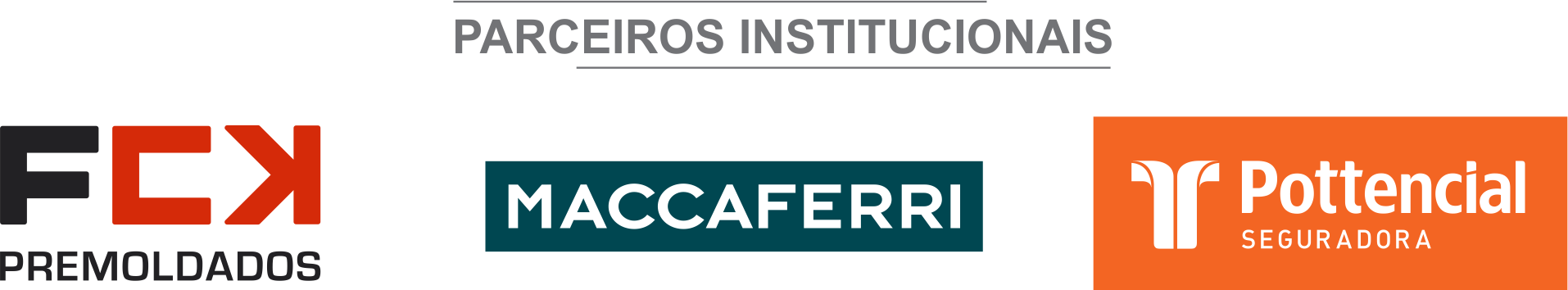 ÓRGÃO LICITANTE: COPASA-MG EDITAL: Nº CPLI. 1120200047Endereço: Rua Carangola, 606, térreo, bairro Santo Antônio, Belo Horizonte/MG.Informações: Telefone: (31) 3250-1618/1619. Fax: (31) 3250-1670/1317. E-mail: cpli@copasa.com.br. Endereço: Rua Carangola, 606, térreo, bairro Santo Antônio, Belo Horizonte/MG.Informações: Telefone: (31) 3250-1618/1619. Fax: (31) 3250-1670/1317. E-mail: cpli@copasa.com.br. OBJETO: SELECIONAR, DENTRE AS PROPOSTAS APRESENTADAS, A PROPOSTA CONSIDERADA MAIS VANTAJOSA, DE ACORDO COM OS CRITÉRIOS ESTABELECIDOS NESTE EDITAL, VISANDO A EXECUÇÃO, COM FORNECIMENTO PARCIAL DE MATERIAIS, DAS OBRAS E SERVIÇOS COMPLEMENTARES DE IMPLANTAÇÃO DO SISTEMA DE ESGOTAMENTO SANITÁRIO DA BACIA DO CÓRREGO DO GARRAFA, NO MUNICÍPIO DE SANTANA DO PARAÍSO / MG.DATAS: Entrega: 18/08/2020, até às 08:30.Abertura: 18/08/2020, às 08:30.Prazo de execução: 12 meses. VALORESVALORESVALORESVALORESValor Estimado da ObraCapital Social Igual ou SuperiorGarantia de PropostaValor do EditalR$ 9.226.538,48R$ -R$ -R$ -CAPACIDADE TÉCNICA: a) Rede de esgoto com diâmetro igual ou superior a 200 mm;b) Estação Elevatória de Esgoto ou de Água com potência igual ou superior a 20 cv ou vazão igual ou superior a 30 l/s;c) Estação de Tratamento de Esgoto ou de Água com capacidade igual ou superior a 20 l/s;d) Rede com uso de qualquer processo não destrutivo do pavimento, e/ou túnel, com diâmetro ou altura livre igual ou superior a 250 mm;CAPACIDADE TÉCNICA: a) Rede de esgoto com diâmetro igual ou superior a 200 mm;b) Estação Elevatória de Esgoto ou de Água com potência igual ou superior a 20 cv ou vazão igual ou superior a 30 l/s;c) Estação de Tratamento de Esgoto ou de Água com capacidade igual ou superior a 20 l/s;d) Rede com uso de qualquer processo não destrutivo do pavimento, e/ou túnel, com diâmetro ou altura livre igual ou superior a 250 mm;CAPACIDADE TÉCNICA: a) Rede de esgoto com diâmetro igual ou superior a 200 mm;b) Estação Elevatória de Esgoto ou de Água com potência igual ou superior a 20 cv ou vazão igual ou superior a 30 l/s;c) Estação de Tratamento de Esgoto ou de Água com capacidade igual ou superior a 20 l/s;d) Rede com uso de qualquer processo não destrutivo do pavimento, e/ou túnel, com diâmetro ou altura livre igual ou superior a 250 mm;CAPACIDADE TÉCNICA: a) Rede de esgoto com diâmetro igual ou superior a 200 mm;b) Estação Elevatória de Esgoto ou de Água com potência igual ou superior a 20 cv ou vazão igual ou superior a 30 l/s;c) Estação de Tratamento de Esgoto ou de Água com capacidade igual ou superior a 20 l/s;d) Rede com uso de qualquer processo não destrutivo do pavimento, e/ou túnel, com diâmetro ou altura livre igual ou superior a 250 mm;CAPACIDADE OPERACIONAL: a) Rede de esgoto com diâmetro igual ou superior a 150 mm e com extensão igual ou superior a 5.800 m; b) Rede de esgoto com tubulação de PVC e/ou manilha cerâmica e/ou concreto e/ou ferro fundido, com diâmetro igual ou superior a 300 mm e com extensão igual ou superior a 700 m;c) Estação Elevatória de Esgoto ou de Água com potência igual ou superior a 20 cv ou vazão igual ou superior a 30 l/s;d) Estação de Tratamento de Esgoto ou de Água com capacidade igual ou superior a 20 l/s;e) Pavimento asfáltico (CBUQ e/ou PMF) com quantidade igual ou superior a 1.900 m²;f) Estrutura de escoramento de vala por qualquer processo, com quantidade igual ou superior a 13.500 m²;g) Rede com uso de qualquer processo não destrutivo do pavimento, e/ou túnel, com diâmetro ou altura livre igual ou superior a 250 mm e com extensão igual ou superior a 100 metros.CAPACIDADE OPERACIONAL: a) Rede de esgoto com diâmetro igual ou superior a 150 mm e com extensão igual ou superior a 5.800 m; b) Rede de esgoto com tubulação de PVC e/ou manilha cerâmica e/ou concreto e/ou ferro fundido, com diâmetro igual ou superior a 300 mm e com extensão igual ou superior a 700 m;c) Estação Elevatória de Esgoto ou de Água com potência igual ou superior a 20 cv ou vazão igual ou superior a 30 l/s;d) Estação de Tratamento de Esgoto ou de Água com capacidade igual ou superior a 20 l/s;e) Pavimento asfáltico (CBUQ e/ou PMF) com quantidade igual ou superior a 1.900 m²;f) Estrutura de escoramento de vala por qualquer processo, com quantidade igual ou superior a 13.500 m²;g) Rede com uso de qualquer processo não destrutivo do pavimento, e/ou túnel, com diâmetro ou altura livre igual ou superior a 250 mm e com extensão igual ou superior a 100 metros.CAPACIDADE OPERACIONAL: a) Rede de esgoto com diâmetro igual ou superior a 150 mm e com extensão igual ou superior a 5.800 m; b) Rede de esgoto com tubulação de PVC e/ou manilha cerâmica e/ou concreto e/ou ferro fundido, com diâmetro igual ou superior a 300 mm e com extensão igual ou superior a 700 m;c) Estação Elevatória de Esgoto ou de Água com potência igual ou superior a 20 cv ou vazão igual ou superior a 30 l/s;d) Estação de Tratamento de Esgoto ou de Água com capacidade igual ou superior a 20 l/s;e) Pavimento asfáltico (CBUQ e/ou PMF) com quantidade igual ou superior a 1.900 m²;f) Estrutura de escoramento de vala por qualquer processo, com quantidade igual ou superior a 13.500 m²;g) Rede com uso de qualquer processo não destrutivo do pavimento, e/ou túnel, com diâmetro ou altura livre igual ou superior a 250 mm e com extensão igual ou superior a 100 metros.CAPACIDADE OPERACIONAL: a) Rede de esgoto com diâmetro igual ou superior a 150 mm e com extensão igual ou superior a 5.800 m; b) Rede de esgoto com tubulação de PVC e/ou manilha cerâmica e/ou concreto e/ou ferro fundido, com diâmetro igual ou superior a 300 mm e com extensão igual ou superior a 700 m;c) Estação Elevatória de Esgoto ou de Água com potência igual ou superior a 20 cv ou vazão igual ou superior a 30 l/s;d) Estação de Tratamento de Esgoto ou de Água com capacidade igual ou superior a 20 l/s;e) Pavimento asfáltico (CBUQ e/ou PMF) com quantidade igual ou superior a 1.900 m²;f) Estrutura de escoramento de vala por qualquer processo, com quantidade igual ou superior a 13.500 m²;g) Rede com uso de qualquer processo não destrutivo do pavimento, e/ou túnel, com diâmetro ou altura livre igual ou superior a 250 mm e com extensão igual ou superior a 100 metros.ÍNDICES ECONÔMICOS: Conforme edital.ÍNDICES ECONÔMICOS: Conforme edital.ÍNDICES ECONÔMICOS: Conforme edital.ÍNDICES ECONÔMICOS: Conforme edital.OBSERVAÇÕES: - Consórcio: Conforme edital. Sr. Fabricio Fideles Rezende ou outro empregado da COPASA MG, do dia 28 de julho de 2020 ao dia 17 de agosto de 2020. O agendamento da visita poderá ser feito pelo e-mail: fabricio.rezende@copasa.com.br ou pelo telefone fixo (31) 3829-7524/3829-7554. A visita será realizada na Rua Tiradentes, nº 96, bairro Cidade Nobre, Ipatinga-MG. Clique aqui para obter informações do edital. OBSERVAÇÕES: - Consórcio: Conforme edital. Sr. Fabricio Fideles Rezende ou outro empregado da COPASA MG, do dia 28 de julho de 2020 ao dia 17 de agosto de 2020. O agendamento da visita poderá ser feito pelo e-mail: fabricio.rezende@copasa.com.br ou pelo telefone fixo (31) 3829-7524/3829-7554. A visita será realizada na Rua Tiradentes, nº 96, bairro Cidade Nobre, Ipatinga-MG. Clique aqui para obter informações do edital. OBSERVAÇÕES: - Consórcio: Conforme edital. Sr. Fabricio Fideles Rezende ou outro empregado da COPASA MG, do dia 28 de julho de 2020 ao dia 17 de agosto de 2020. O agendamento da visita poderá ser feito pelo e-mail: fabricio.rezende@copasa.com.br ou pelo telefone fixo (31) 3829-7524/3829-7554. A visita será realizada na Rua Tiradentes, nº 96, bairro Cidade Nobre, Ipatinga-MG. Clique aqui para obter informações do edital. OBSERVAÇÕES: - Consórcio: Conforme edital. Sr. Fabricio Fideles Rezende ou outro empregado da COPASA MG, do dia 28 de julho de 2020 ao dia 17 de agosto de 2020. O agendamento da visita poderá ser feito pelo e-mail: fabricio.rezende@copasa.com.br ou pelo telefone fixo (31) 3829-7524/3829-7554. A visita será realizada na Rua Tiradentes, nº 96, bairro Cidade Nobre, Ipatinga-MG. Clique aqui para obter informações do edital. ÓRGÃO LICITANTE: COMPANHIA DE DESENVOLVIMENTO DE MINAS GERAIS – CODEMGEEDITAL: LICITAÇÃO ELETRÔNICA MODO DE DISPUTA FECHADO N° 71/2020Endereço: Rua Manaus, 467, Bairro Santa Efigênia, Belo Horizonte/MG.LOCAL: SISTEMA ELETRÔNICO – PORTAL DE COMPRAS DE MINAS GERAIS, ACESSO ATRAVÉS DO SITE www.compras.mg.gov.br Informações: Telefone: (31) 3207-8900 - Fax: (31) 3273-1331/3060. E-mail: cpel@codemig.com.br. Endereço: Rua Manaus, 467, Bairro Santa Efigênia, Belo Horizonte/MG.LOCAL: SISTEMA ELETRÔNICO – PORTAL DE COMPRAS DE MINAS GERAIS, ACESSO ATRAVÉS DO SITE www.compras.mg.gov.br Informações: Telefone: (31) 3207-8900 - Fax: (31) 3273-1331/3060. E-mail: cpel@codemig.com.br. Endereço: Rua Manaus, 467, Bairro Santa Efigênia, Belo Horizonte/MG.LOCAL: SISTEMA ELETRÔNICO – PORTAL DE COMPRAS DE MINAS GERAIS, ACESSO ATRAVÉS DO SITE www.compras.mg.gov.br Informações: Telefone: (31) 3207-8900 - Fax: (31) 3273-1331/3060. E-mail: cpel@codemig.com.br. Endereço: Rua Manaus, 467, Bairro Santa Efigênia, Belo Horizonte/MG.LOCAL: SISTEMA ELETRÔNICO – PORTAL DE COMPRAS DE MINAS GERAIS, ACESSO ATRAVÉS DO SITE www.compras.mg.gov.br Informações: Telefone: (31) 3207-8900 - Fax: (31) 3273-1331/3060. E-mail: cpel@codemig.com.br. Endereço: Rua Manaus, 467, Bairro Santa Efigênia, Belo Horizonte/MG.LOCAL: SISTEMA ELETRÔNICO – PORTAL DE COMPRAS DE MINAS GERAIS, ACESSO ATRAVÉS DO SITE www.compras.mg.gov.br Informações: Telefone: (31) 3207-8900 - Fax: (31) 3273-1331/3060. E-mail: cpel@codemig.com.br. CRITÉRIO DE JULGAMENTO: MENOR PREÇO. PROCESSO INTERNO N° 162/2020. BASE LEGAL: LEI N° 13.303/2016. OBJETO: CONTRATAÇÃO DE EMPRESA DE ENGENHARIA PARA A EXECUÇÃO DAS OBRAS DE “COMPLEMENTAÇÃO DAS INSTALAÇÕES DE PREVENÇÃO E COMBATE AO INCÊNDIO E PÂNICO DO PARQUE DAS ÁGUAS DE CAXAMBU (PARQUE DAS ÁGUAS DR. LISANDRO CARNEIRO GUIMARÃES)”. CRITÉRIO DE JULGAMENTO: MENOR PREÇO. PROCESSO INTERNO N° 162/2020. BASE LEGAL: LEI N° 13.303/2016. OBJETO: CONTRATAÇÃO DE EMPRESA DE ENGENHARIA PARA A EXECUÇÃO DAS OBRAS DE “COMPLEMENTAÇÃO DAS INSTALAÇÕES DE PREVENÇÃO E COMBATE AO INCÊNDIO E PÂNICO DO PARQUE DAS ÁGUAS DE CAXAMBU (PARQUE DAS ÁGUAS DR. LISANDRO CARNEIRO GUIMARÃES)”. CRITÉRIO DE JULGAMENTO: MENOR PREÇO. PROCESSO INTERNO N° 162/2020. BASE LEGAL: LEI N° 13.303/2016. OBJETO: CONTRATAÇÃO DE EMPRESA DE ENGENHARIA PARA A EXECUÇÃO DAS OBRAS DE “COMPLEMENTAÇÃO DAS INSTALAÇÕES DE PREVENÇÃO E COMBATE AO INCÊNDIO E PÂNICO DO PARQUE DAS ÁGUAS DE CAXAMBU (PARQUE DAS ÁGUAS DR. LISANDRO CARNEIRO GUIMARÃES)”. DATAS:Entrega: 27/08/2020, até ás 09:00.Abertura: 27/08/2020, ás 09:00.DATAS:Entrega: 27/08/2020, até ás 09:00.Abertura: 27/08/2020, ás 09:00.VALORESVALORESVALORESVALORESVALORESValor Estimado da ObraCapital Social Igual ou SuperiorGarantia de PropostaGarantia de PropostaValor do EditalR$ 422.202,47R$ 42.220,25R$ -R$ -R$ -CAPACIDADE TÉCNICA: 13.2.1. Execução de obra de construção ou reforma de edificação, contendo Instalações de Prevenção de Combate a Incêndio e Pânico;13.2.2. Execução de redes de Prevenção e Combate a Incêndio com Sistema de Hidrantes, contendo fornecimento e montagem do Sistema de Hidrantes;13.2.3. Execução de Instalação de Sistema de Alarme de Incêndio, contendo fornecimento e montagem;CAPACIDADE TÉCNICA: 13.2.1. Execução de obra de construção ou reforma de edificação, contendo Instalações de Prevenção de Combate a Incêndio e Pânico;13.2.2. Execução de redes de Prevenção e Combate a Incêndio com Sistema de Hidrantes, contendo fornecimento e montagem do Sistema de Hidrantes;13.2.3. Execução de Instalação de Sistema de Alarme de Incêndio, contendo fornecimento e montagem;CAPACIDADE TÉCNICA: 13.2.1. Execução de obra de construção ou reforma de edificação, contendo Instalações de Prevenção de Combate a Incêndio e Pânico;13.2.2. Execução de redes de Prevenção e Combate a Incêndio com Sistema de Hidrantes, contendo fornecimento e montagem do Sistema de Hidrantes;13.2.3. Execução de Instalação de Sistema de Alarme de Incêndio, contendo fornecimento e montagem;CAPACIDADE TÉCNICA: 13.2.1. Execução de obra de construção ou reforma de edificação, contendo Instalações de Prevenção de Combate a Incêndio e Pânico;13.2.2. Execução de redes de Prevenção e Combate a Incêndio com Sistema de Hidrantes, contendo fornecimento e montagem do Sistema de Hidrantes;13.2.3. Execução de Instalação de Sistema de Alarme de Incêndio, contendo fornecimento e montagem;CAPACIDADE TÉCNICA: 13.2.1. Execução de obra de construção ou reforma de edificação, contendo Instalações de Prevenção de Combate a Incêndio e Pânico;13.2.2. Execução de redes de Prevenção e Combate a Incêndio com Sistema de Hidrantes, contendo fornecimento e montagem do Sistema de Hidrantes;13.2.3. Execução de Instalação de Sistema de Alarme de Incêndio, contendo fornecimento e montagem;CAPACIDADE OPERACIONAL: 13.3.1. Execução de obra de construção ou reforma de edificação, contendo Instalações de Prevenção de Combate a Incêndio e Pânico - área mínima de 1.000 m²;13.3.2. Execução de redes de Prevenção e Combate a Incêndio com Sistema de Hidrantes em uma edificação com área mínima de 1.000 m², contendo fornecimento e montagem;13.3.3. Execução de Instalação de Sistema de Alarme de Incêndio em uma edificação com área mínima de 1.000 m², contendo fornecimento e montagem;CAPACIDADE OPERACIONAL: 13.3.1. Execução de obra de construção ou reforma de edificação, contendo Instalações de Prevenção de Combate a Incêndio e Pânico - área mínima de 1.000 m²;13.3.2. Execução de redes de Prevenção e Combate a Incêndio com Sistema de Hidrantes em uma edificação com área mínima de 1.000 m², contendo fornecimento e montagem;13.3.3. Execução de Instalação de Sistema de Alarme de Incêndio em uma edificação com área mínima de 1.000 m², contendo fornecimento e montagem;CAPACIDADE OPERACIONAL: 13.3.1. Execução de obra de construção ou reforma de edificação, contendo Instalações de Prevenção de Combate a Incêndio e Pânico - área mínima de 1.000 m²;13.3.2. Execução de redes de Prevenção e Combate a Incêndio com Sistema de Hidrantes em uma edificação com área mínima de 1.000 m², contendo fornecimento e montagem;13.3.3. Execução de Instalação de Sistema de Alarme de Incêndio em uma edificação com área mínima de 1.000 m², contendo fornecimento e montagem;CAPACIDADE OPERACIONAL: 13.3.1. Execução de obra de construção ou reforma de edificação, contendo Instalações de Prevenção de Combate a Incêndio e Pânico - área mínima de 1.000 m²;13.3.2. Execução de redes de Prevenção e Combate a Incêndio com Sistema de Hidrantes em uma edificação com área mínima de 1.000 m², contendo fornecimento e montagem;13.3.3. Execução de Instalação de Sistema de Alarme de Incêndio em uma edificação com área mínima de 1.000 m², contendo fornecimento e montagem;CAPACIDADE OPERACIONAL: 13.3.1. Execução de obra de construção ou reforma de edificação, contendo Instalações de Prevenção de Combate a Incêndio e Pânico - área mínima de 1.000 m²;13.3.2. Execução de redes de Prevenção e Combate a Incêndio com Sistema de Hidrantes em uma edificação com área mínima de 1.000 m², contendo fornecimento e montagem;13.3.3. Execução de Instalação de Sistema de Alarme de Incêndio em uma edificação com área mínima de 1.000 m², contendo fornecimento e montagem;ÍNDICES ECONÔMICOS: Conforme edital.ÍNDICES ECONÔMICOS: Conforme edital.ÍNDICES ECONÔMICOS: Conforme edital.ÍNDICES ECONÔMICOS: Conforme edital.ÍNDICES ECONÔMICOS: Conforme edital.OBSERVAÇÕES: - Consórcio: Conforme edital. Edital na íntegra disponível em: www.compras.mg.gov.b; www.codemge.com.br; ou na sede da CODEMGE. A visita técnica é facultativa e poderá ser realizada de 09:00 às 12:00 e de 14:00 às 17:00, mediante agendamento prévio em até dois dias antes do certame. O responsável pelo agendamento da visita técnica será o(a) funcionário(a) da CODEMGE Sra. Bruna de Campos Fortes Fagundes, telefone (35) 3341-5371, e-mail: brunafagundes@codemge.com.br. Clique aqui para obter informações do edital. OBSERVAÇÕES: - Consórcio: Conforme edital. Edital na íntegra disponível em: www.compras.mg.gov.b; www.codemge.com.br; ou na sede da CODEMGE. A visita técnica é facultativa e poderá ser realizada de 09:00 às 12:00 e de 14:00 às 17:00, mediante agendamento prévio em até dois dias antes do certame. O responsável pelo agendamento da visita técnica será o(a) funcionário(a) da CODEMGE Sra. Bruna de Campos Fortes Fagundes, telefone (35) 3341-5371, e-mail: brunafagundes@codemge.com.br. Clique aqui para obter informações do edital. OBSERVAÇÕES: - Consórcio: Conforme edital. Edital na íntegra disponível em: www.compras.mg.gov.b; www.codemge.com.br; ou na sede da CODEMGE. A visita técnica é facultativa e poderá ser realizada de 09:00 às 12:00 e de 14:00 às 17:00, mediante agendamento prévio em até dois dias antes do certame. O responsável pelo agendamento da visita técnica será o(a) funcionário(a) da CODEMGE Sra. Bruna de Campos Fortes Fagundes, telefone (35) 3341-5371, e-mail: brunafagundes@codemge.com.br. Clique aqui para obter informações do edital. OBSERVAÇÕES: - Consórcio: Conforme edital. Edital na íntegra disponível em: www.compras.mg.gov.b; www.codemge.com.br; ou na sede da CODEMGE. A visita técnica é facultativa e poderá ser realizada de 09:00 às 12:00 e de 14:00 às 17:00, mediante agendamento prévio em até dois dias antes do certame. O responsável pelo agendamento da visita técnica será o(a) funcionário(a) da CODEMGE Sra. Bruna de Campos Fortes Fagundes, telefone (35) 3341-5371, e-mail: brunafagundes@codemge.com.br. Clique aqui para obter informações do edital. OBSERVAÇÕES: - Consórcio: Conforme edital. Edital na íntegra disponível em: www.compras.mg.gov.b; www.codemge.com.br; ou na sede da CODEMGE. A visita técnica é facultativa e poderá ser realizada de 09:00 às 12:00 e de 14:00 às 17:00, mediante agendamento prévio em até dois dias antes do certame. O responsável pelo agendamento da visita técnica será o(a) funcionário(a) da CODEMGE Sra. Bruna de Campos Fortes Fagundes, telefone (35) 3341-5371, e-mail: brunafagundes@codemge.com.br. Clique aqui para obter informações do edital. ÓRGÃO LICITANTE: SECRETARIA DE INFRAESTRUTURA – SEINFRA EDITAL: CONCORRÊNCIA Nº 007/2020Endereço: COMISSÃO PERMANENTE DE LICITAÇÃO - CPL – SEINFRAAV. LUIZ VIANA FILHO, Nº 445 - 4ª AVENIDA - CENTRO ADM.DA BAHIA - PRÉDIO ANEXO - 1º ANDAR - ALA B, SALVADOR-BASite: www.infraestrutura.ba.gov.br e e-mail: cpl@infra.ba.gov.br - Telefone (71)3115-2174End. Elet.: http://www.infraestrutura.ba.gov.br/licitacoes - https://comprasnet.ba.gov.br/content/sess%c3%a3o-virtual Endereço: COMISSÃO PERMANENTE DE LICITAÇÃO - CPL – SEINFRAAV. LUIZ VIANA FILHO, Nº 445 - 4ª AVENIDA - CENTRO ADM.DA BAHIA - PRÉDIO ANEXO - 1º ANDAR - ALA B, SALVADOR-BASite: www.infraestrutura.ba.gov.br e e-mail: cpl@infra.ba.gov.br - Telefone (71)3115-2174End. Elet.: http://www.infraestrutura.ba.gov.br/licitacoes - https://comprasnet.ba.gov.br/content/sess%c3%a3o-virtual TIPO: MENOR PREÇO - OBJETO: RESTAURAÇÃO EM CBUQ NA BA.386, TRECHO: PEDRO ALEXANDRE - ENTRONC. BR-235, COM EXTENSÃO TOTAL DE 17,40 KM. FAMÍLIA 07.19. LOCAL: COMISSÃO PERMANENTE DE LICITAÇÃO - CPL - SEINFRA, AV. LUIZ VIANA FILHO, Nº 445 - 4ª AVENIDA - CENTRO ADMINISTRATIVO DA BAHIA - PRÉDIO ANEXO - 1º ANDAR - ALA B, SALVADOR-BA. DATAS: Entrega: 28/08/2020, até às 09:30.Abertura: 28/08/2020, às 10:00.OBSERVAÇÕES: O Certame será realizado mediante Videoconferência, com acesso através do endereço eletrônico: http://www.infraestrutura.ba.gov.br/licitacoes ou https://comprasnet.ba.gov.br/content/sess%c3%a3o-virtual, em conformidade com a Instrução Normativa SAEB nº 016/2020, ante a situação de emergência, acarretada pela Pandemia do Novo Coronavírus - COVID-19. Os interessados poderão obter informações no endereço supracitado, de segunda a sexta-feira, das 8h30 às 12:00h e das 13h30 às 17h30. Maiores esclarecimentos no telefone (71)3115-2174, no site: www.infraestrutura.ba.gov.br e e-mail: cpl@infra.ba.gov.br. OBSERVAÇÕES: O Certame será realizado mediante Videoconferência, com acesso através do endereço eletrônico: http://www.infraestrutura.ba.gov.br/licitacoes ou https://comprasnet.ba.gov.br/content/sess%c3%a3o-virtual, em conformidade com a Instrução Normativa SAEB nº 016/2020, ante a situação de emergência, acarretada pela Pandemia do Novo Coronavírus - COVID-19. Os interessados poderão obter informações no endereço supracitado, de segunda a sexta-feira, das 8h30 às 12:00h e das 13h30 às 17h30. Maiores esclarecimentos no telefone (71)3115-2174, no site: www.infraestrutura.ba.gov.br e e-mail: cpl@infra.ba.gov.br. ÓRGÃO LICITANTE: EMPRESA BAIANA DE ÁGUAS E SANEAMENTO S.A. - EMBASA - SECRETARIA DE INFRAESTRUTURA HÍDRICA E SANEAMENTO EDITAL: LICITAÇÃO Nº 110/20Endereço: 4th - Atenue, 420 - Centro Administrativo da Bahia, Salvador - BA, 41745-002Edifício Sede da EMBASA - Centro Administrativo da Bahia. Informações complementares através dos Telefones: (71) 3372-4764/4756 ou pelo e-mail: plc.esclarecimentos@embasa.ba.gov.br. Endereço: 4th - Atenue, 420 - Centro Administrativo da Bahia, Salvador - BA, 41745-002Edifício Sede da EMBASA - Centro Administrativo da Bahia. Informações complementares através dos Telefones: (71) 3372-4764/4756 ou pelo e-mail: plc.esclarecimentos@embasa.ba.gov.br. A EMBASA TORNA PÚBLICO QUE REALIZARÁ A LICITAÇÃO N.º 110/20, PROCESSADA DE ACORDO COM AS DISPOSIÇÕES DA LEI Nº 13.303/2016, LEI COMPLEMENTAR 123/2006 E REGULAMENTO INTERNO DE LICITAÇÕES E CONTRATOS DA EMBASA. OBJETO: SERVIÇOS DE RECUPERAÇÃO DO MACIÇO DA BARRAGEM DE SANTA HELENA CONTEMPLANDO: DRENAGEM INTERNA, TALUDE DE MONTANTE, CRISTA DO MACIÇO DA OMBREIRA ESQUERDA E INSTRUMENTAÇÃO. DATAS: Entrega: 24/08/2020, até às 14:00.Abertura: 24/08/2020, às 14:00.OBSERVAÇÕES: Recursos Financeiros: Próprios. O Edital e seus anexos encontram-se disponíveis para download no site http://www.licitacoes-e.com.br/. (Licitação BB nº: 826661). O cadastro da proposta deverá ser feito no site http://www.licitacoes-e.com.br/, antes da abertura da sessão pública. Informações através do e-mail: mailto:plc.esclarecimentos@embasa.ba.gov.br ou por telefone: (71) 3372-4756/4764.OBSERVAÇÕES: Recursos Financeiros: Próprios. O Edital e seus anexos encontram-se disponíveis para download no site http://www.licitacoes-e.com.br/. (Licitação BB nº: 826661). O cadastro da proposta deverá ser feito no site http://www.licitacoes-e.com.br/, antes da abertura da sessão pública. Informações através do e-mail: mailto:plc.esclarecimentos@embasa.ba.gov.br ou por telefone: (71) 3372-4756/4764.